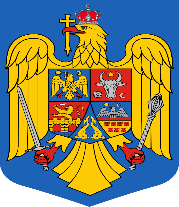 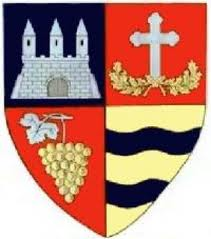    ROMÂNIAJUDEŢUL ARADCOMUNA PĂULIŞ       CONSILIUL LOCALPăuliş nr. 1A tel 0257 388101 fax 0257 388456 e-mail: primariapaulis@gmail.comNr.9936/15.12.2020    PROCES-VERBALal şedinţei ordinare a Consiliului Local Păuliş din data de 15.12.2020, ora 14.00Convocarea în şedinţă ordinară a Consiliului local al comunei Păuliş a fost făcută de d-nul Turcin Ioan, primarul comunei Păuliş în baza Dispoziției  nr.229 din 20.12.2020, în temeiul prevederilor art.133 alin.1) şi art.134 alin.3) lit.a) din OUG nr.57/2019 privind Codul Administrativ.Publicitatea şedinţei a fost asigurată prin publicarea pe site-ul Primăriei comunei Păuliş a Dispoziţiei nr.229/20.12.2020 a primarului comunei Păuliş privind convocarea în şedinţă ordinară a Consiliului Local Păuliş. Consilierii au fost convocaţi pe baza convocatorului, prin intermediul secretarului comunei Păuliş şi compartimentul secretariat, resurse umane privind convocarea la şedinţă, ordinea de zi, data, ora şi locul desfăşurării şedinţei şi alte îndrumări specifice.La apelul nominal al doamnei secretar general se constată că sunt prezenţi 13 consilieri locali din totalul de 13 consilieri în funcţie: Savu Petru, Renich Dita-Laura, Roman Ion, Vuculescu Cătălin, Pasăre Mariana-Laura, Sigheti Saul, Grigorean Viorel, Sari Florin-Gheorghe, Andrei Nelu, Sas Ovidiu-Cornel, Cata Mihaela-Rundinela, Poienar Robert-Emanuel şi Petruţa Viorel - consilieri locali. La şedinţă participă domnul primar, doamna secretar general şi doamna consilier juridic Nicodin Andreea.Ședinta ordinară este deschisă de d-nul SAVU PETRU, președintele ședinței ales pe trei luni consecutive.Domnul preşedinte de şedinţă spune că majoritatea consilierilor sunt nemulţumiţi de faptul că sunt filmaţi la şedinţă şi puşi pe reţelele de socializare – facebook a dlui Roman Ion, doar anumiti consiglieri şi doar în anumite ipostaze, fără a se posta întreaga filmare a şedinţei.Domnul Roman Ion susţine că şedinţele sunt publice şi pot fi înregistrate şi transmise.Domnul preşedinte de şedinţă adduce la cunoştinţa acestuia legea nr.679/2016 privitoare la datele cu caracter personal.Domnul Sari Florin spune că în anul anul 2016 în 27 aprilie a intrat în vigoare Regulamentul nr.679/2016, iar regulamentele europene sunt obligatorii în statele membre, spune că într-adevăr şedinţele consiliului local sunt publice, poate să participe orice persoană interesată, ar trebui să existe o arhivă gestionată de primărie, şedinţa publică înseamnă integralitatea acesteia.Domnul Petruţa Viorel spune că şi în mandatul trecut s-au filmat şedinţele de către domnul primar, de către domnul Sari.Domnul Roman Ion spune că cine doreşte să intre în posesia înregistrărilor să i se solicite o copie a înregistrărilor.Nefiind alte discuţii, d-nul Savu Petru, președintele de sedinta propune să se aprobe ordinea de zi, după care să se treacă la dezbaterea acesteia:ORDINE  DE  ZI :- Proiect de hotărâre privind aprobarea conținutului Procesului-verbal al ședinței ordinare a Consiliului Local Păuliş din data de 18.11.2020. INIŢIATOR: PRIMAR.– Proiect de hotărâre privind aprobarea ordinii de zi a ședinței ordinare a Consiliului local al comunei Păuliş din data de 15.12.2020. INIȚIATOR: PRIMAR.– Proiect de hotărâre privind aprobarea rectificării bugetului local al comunei Păuliş pe anul 2020. INIȚIATOR:PRIMAR. Avizul comisiei de specialitate nr.1 a Consiliului Local Păuliş.– Proiect de hotărâre privind stabilirea impozitelor şi taxelor locale pe anul fiscal 2021 în comuna Păuliş. INIȚIATOR:PRIMAR. Avizul comisiilor de specialitate nr.1, 2 şi 3 ale Consiliului Local Păuliş.- Proiect de hotărâre privind completarea Programului anual al achiziţiilor publice al comunei Păuliş pe anul 2020. INIȚIATOR:PRIMAR. Avizul comisiilor de specialitate nr.1 şi 3 ale Consiliului Local Păuliş.– Proiect de hotărâre privind acordarea unui mandat special reprezentantului Consiliului Local al Comunei Păuliş în Adunarea Generală a Asociaţilor Asociației de Dezvoltare Intercomunitară de Transport Public Arad în vederea aprobării modificării Contractului de delegare a gestiunii Serviciului de transport public local nr. 750/03.12.2019 – Act adițional la Contractul nr. 704/02.12.2019, astfel cum a fost modificat prin Actele adiționale nr. 1/20.12.2019, nr. 2/21.01.2020, nr. 3/06.03.2020 și nr. 4/10.09.2020. INIȚIATOR:PRIMAR. Avizul comisiilor de specialitate nr.1, 2 şi 3 ale Consiliului Local Păuliş.– Proiect de hotărâre privind acordarea unui mandat reprezentantului Comunei Păuliş în Adunarea Generală a Asociaţilor pentru modificarea Actului Constitutiv și a Statutului Asociației de Dezvoltare Intercomunitară de Transport Public Arad. INIȚIATOR:PRIMAR. Avizul comisiilor de specialitate nr.1, 2 şi 3 ale Consiliului Local Păuliş.– Proiect de hotărâre privind acordarea unui mandat special reprezentantului comunei Păuliş în Adunarea Generală a Acţionarilor la S.C. Compania de Apă Arad S.A. INIȚIATOR:PRIMAR. Avizul comisiilor de specialitate nr.1, 2 şi 3 ale Consiliului Local Păuliş.– Proiect de hotărâre privind aprobarea Planului de amplasament şi delimitare cu propunere de dezlipire a imobilului identificat în C.F. nr.307342 Păuliş nr. cadastral 307342 în suprafaţă de 27894 mp situat în localitatea Sâmbăteni, domeniu privat al Comunei Păuliş. INIȚIATOR:PRIMAR. Avizul comisiilor de specialitate nr.1, 2 şi 3 ale Consiliului Local Păuliş.– Proiect de hotărâre privind aprobarea indicatorilor tehnico-economici, Proiectul tehnic şi a Caietului de sarcini pentru obiectivul de investiţie „Construire capelă şi amenajări aferente” sat. Sâmbăteni, comuna Păuliş, judeţul Arad. INIȚIATOR:PRIMAR. Avizul comisiilor de specialitate nr.1, 2 şi 3 ale Consiliului Local Păuliş.– Proiect de hotărâre privind aprobarea operaţiunii de rectificare a suprafeţei imobilului înscris în C.F. nr.300193 Păuliş, de la 10.772 mp (înscrisă în cartea funciară) la 11.478 mp (suprafaţa măsurată), domeniu public al comunei Păuliş. INIȚIATOR:PRIMAR. Avizul comisiei de specialitate nr. 3 a Consiliului Local Păuliş.– Cereri şi diverse.Punctul 1 : Proiect de hotărâre privind aprobarea conținutului Procesului-verbal al ședinței ordinare a Consiliului Local Păuliş din data de 18.11.2020. INIŢIATOR: PRIMAR.D-nul Savu Petru, presedintele de sedinta,  arată că în fiecare ședință de lucru se supune aprobării consiliului local procesul verbal al ședinței anterioare, sens in care da cuvântul d-nei secretar  general care prezintă procesul verbal al ședinței anterioare a consiliului local din data de 18.11.2020.	D-nul Savu Petru, președintele de ședință invită pe cei prezenți la discuții și propuneri pe marginea celor prezentate. Domnul Roman Ion spune că nu este menţionat în procesul-verbal din 18.11.2020 faptul că a spus să se voteze amendamentele dânsului de la punctele 9 şi 10, completare care se votează cu 2 voturi “pentru” (Roman Ion şi Petruţa Viorel), 1 vot “abţinere” (Poienar Robert) şi 10 voturi “împotrivă”.Se supune la vot procesul verbal al ședinței din data de 18.11.2020 în forma redactată care se aprobă cu un numar de 10 voturi “pentru” (Savu Petru, Renich Laura, Sari Florin, Cata Mihaela, Sas Ovidiu, Grigorean Viorel, Pasăre Laura, Vuculescu Cătălin, Sigheti Saul şi Andrei Nelu – consilieri locali), 2 voturi „împotrivă” (Roman Ion şi Petruţa Viorel – consilieri locali) şi 1 vot „abţinere” (Poienar Robert) și în temeiul art. 139 alin.(1) şi art. 196 alin. (1), lit. “a” privind Codul Administrativ se adoptă hotărârea.Punctul 2: - Proiect de hotărâre privind aprobarea ordinii de zi a ședinței ordinare a Consiliului local al comunei Păuliş din data de 15.12.2020. INIȚIATOR: PRIMAR.Se supune la vot ordinea de zi a ședinței ordinare din data de 15.12.2020,  care se aprobă cu un numar de 13 voturi “pentru” (Savu Petru, Renich Laura, Sari Florin, Andrei Nelu, Cata Mihaela, Sas Ovidiu, Grigorean Viorel, Pasăre Laura, Vuculescu Cătălin, Petruţa Viorel, Roman Ion, Sigheti Saul şi Poienar Robert – consilieri locali)  și în temeiul art. 196 alin. (1), lit. “a” privind Codul Administrativ se adoptă hotărârea.	Punctul 3: Proiect de hotărâre privind aprobarea rectificării bugetului local al comunei Păuliş pe anul 2020. INIȚIATOR:PRIMAR. 	Cvorum necesar: majoritate absolută prevăzută de OUG nr.57/2019 privind Codul administrativ.Domnul preşedinte de şedinţă supune la vot proiectul de hotărâre care se aprobă cu un numar de 13 voturi “pentru” (Savu Petru, Renich Laura, Sari Florin, Andrei Nelu, Cata Mihaela, Sas Ovidiu, Grigorean Viorel, Pasăre Laura, Vuculescu Cătălin, Petruţa Viorel, Roman Ion, Sigheti Saul şi Poienar Robert – consilieri locali)  și în temeiul art. 139 alin.(1) şi art. 196 alin. (1), lit. “a” privind Codul Administrativ se adoptă hotărârea.	Punctul 4: Proiect de hotărâre privind stabilirea impozitelor şi taxelor locale pe anul fiscal 2021 în comuna Păuliş. INIȚIATOR:PRIMAR. Cvorum necesar: majoritate absolută prevăzută de OUG nr.57/2019 privind Codul administrativ.Domnul primar spune că îşi retrage Amendamentul şi drept urmare impozitele şi taxele locale rămân doar indexate cu 3,8% - rata inflaţiei.Domnul Roman Ion spune că trebuie supus votului amendamentul său, adică să rămână majorarea cu rata inflaţiei de 3,8% şi propunerea de reducere de la 1% la 0,08 %.Domnul preşedinte de şedinţă al comisiei de specialitate nr.1 spune că a dat aviz favorabil proiectului iniţiat în prima formă prezentată de domnul primar.Domnul Andrei Nelu spune că domnul Roman Ion face doar amendamente să fie altfel decât ceilalţi.Domnul Sari Florin spune că orice amendament trebuie să conţină două condiţii: de legalitate şi de oportunitate, nu poate intra un amendament fără avizul comisiei de specialitate.Domnul preşedinte de şedinţă supune la vot proiectul de hotărâre iniţiat care se aprobă cu un numar de 12 voturi “pentru” (Savu Petru, Renich Laura, Sari Florin, Cata Mihaela, Sas Ovidiu, Grigorean Viorel, Pasăre Laura, Vuculescu Cătălin, Andrei Nelu, Roman Ion, Sigheti Saul şi Poienar Robert – consilieri locali) şi un vot „abţinere” (Petruţa Viorel) ; domnul Roman Ion face menţiunea că a votat „pentru” deoarece nu a fost supus votului amendamentul său, și în temeiul art. 139 alin.(1) şi art. 196 alin. (1), lit. “a” privind Codul Administrativ se adoptă hotărârea.Punctul 5: Proiect de hotărâre privind completarea Programului anual al achiziţiilor publice al comunei Păuliş pe anul 2020. INIȚIATOR:PRIMAR.	Cvorum necesar: majoritate simplă prevăzută de OUG nr.57/2019 privind Codul administrativ.Domnul preşedinte de şedinţă supune la vot proiectul de hotărâre care se aprobă cu un numar de 13 voturi “pentru” (Savu Petru, Renich Laura, Sari Florin, Andrei Nelu, Cata Mihaela, Sas Ovidiu, Grigorean Viorel, Pasăre Laura, Vuculescu Cătălin, Petruţa Viorel, Roman Ion, Sigheti Saul şi Poienar Robert – consilieri locali)  și în temeiul art. 139 alin.(1) şi art. 196 alin. (1), lit. “a” privind Codul Administrativ se adoptă hotărârea.Punctul 6: Proiect de hotărâre privind acordarea unui mandat special reprezentantului Consiliului Local al Comunei Păuliş în Adunarea Generală a Asociaţilor Asociației de Dezvoltare Intercomunitară de Transport Public Arad în vederea aprobării modificării Contractului de delegare a gestiunii Serviciului de transport public local nr. 750/03.12.2019 – Act adițional la Contractul nr. 704/02.12.2019, astfel cum a fost modificat prin Actele adiționale nr. 1/20.12.2019, nr. 2/21.01.2020, nr. 3/06.03.2020 și nr. 4/10.09.2020. INIȚIATOR:PRIMAR.	Cvorum necesar: majoritate simplă prevăzută de OUG nr.57/2019 privind Codul administrativ.Domnul preşedinte de şedinţă supune la vot proiectul de hotărâre care se aprobă cu un numar de 13 voturi “pentru” (Savu Petru, Renich Laura, Sari Florin, Andrei Nelu, Cata Mihaela, Sas Ovidiu, Grigorean Viorel, Pasăre Laura, Vuculescu Cătălin, Petruţa Viorel, Roman Ion, Sigheti Saul şi Poienar Robert – consilieri locali)  și în temeiul art. 139 alin.(1) şi art. 196 alin. (1), lit. “a” privind Codul Administrativ se adoptă hotărârea.Punctul 7: Proiect de hotărâre privind acordarea unui mandat reprezentantului Comunei Păuliş în Adunarea Generală a Asociaţilor pentru modificarea Actului Constitutiv și a Statutului Asociației de Dezvoltare Intercomunitară de Transport Public Arad. INIȚIATOR:PRIMAR.	Cvorum necesar: majoritate simplă prevăzută de OUG nr.57/2019 privind Codul administrativ.Domnul preşedinte de şedinţă supune la vot proiectul de hotărâre după ordinea de zi care se aprobă cu un numar de 13 voturi “pentru” (Savu Petru, Renich Laura, Sari Florin, Andrei Nelu, Cata Mihaela, Sas Ovidiu, Grigorean Viorel, Pasăre Laura, Vuculescu Cătălin, Petruţa Viorel, Roman Ion, Sigheti Saul şi Poienar Robert – consilieri locali)  și în temeiul art. 139 alin.(1) şi art. 196 alin. (1), lit. “a” privind Codul Administrativ se adoptă hotărârea.Punctul 8:  Proiect de hotărâre privind acordarea unui mandat special reprezentantului comunei Păuliş în Adunarea Generală a Acţionarilor la S.C. Compania de Apă Arad S.A. INIȚIATOR: PRIMAR.	Cvorum necesar: majoritate simplă prevăzută de OUG nr.57/2019 privind Codul administrativ.Domnul preşedinte de şedinţă supune la vot proiectul de hotărâre după ordinea de zi care se aprobă cu un numar de 13 voturi “pentru” (Savu Petru, Renich Laura, Sari Florin, Andrei Nelu, Cata Mihaela, Sas Ovidiu, Grigorean Viorel, Pasăre Laura, Vuculescu Cătălin, Petruţa Viorel, Roman Ion, Sigheti Saul şi Poienar Robert – consilieri locali)  și în temeiul art. 139 alin.(1) şi art. 196 alin. (1), lit. “a” privind Codul Administrativ se adoptă hotărârea.Punctul 9: Proiect de hotărâre privind aprobarea Planului de amplasament şi delimitare cu propunere de dezlipire a imobilului identificat în C.F. nr.307342 Păuliş nr. cadastral 307342 în suprafaţă de 27894 mp situat în localitatea Sâmbăteni, domeniu privat al Comunei Păuliş. INIȚIATOR:PRIMAR.	Cvorum necesar: majoritate absolută prevăzută de OUG nr.57/2019 privind Codul administrativ.	Domnul primar spune că este vorba de o stradă din zona de locuinţe din Sâmbăteni.	Domnul Roman Ion întreabă dacă întrunim condiţiile de eligibilitate pentru a fi selectat la aprobare proiectul care se doreşte a fi depus? Domnul primar îi răsounde că este obligatoriu să avem extrasul CF pentru a depune proiectul.Domnul preşedinte de şedinţă supune la vot proiectul de hotărâre după ordinea de zi care se aprobă cu un numar de 13 voturi “pentru” (Savu Petru, Renich Laura, Sari Florin, Andrei Nelu, Cata Mihaela, Sas Ovidiu, Grigorean Viorel, Pasăre Laura, Vuculescu Cătălin, Petruţa Viorel, Roman Ion, Sigheti Saul şi Poienar Robert – consilieri locali)  și în temeiul art. 139 alin.(1) şi art. 196 alin. (1), lit. “a” privind Codul Administrativ se adoptă hotărârea.	Punctul 10: Proiect de hotărâre privind aprobarea indicatorilor tehnico-economici, Proiectul tehnic şi a Caietului de sarcini pentru obiectivul de investiţie „Construire capelă şi amenajări aferente” sat. Sâmbăteni, comuna Păuliş, judeţul Arad. INIȚIATOR:PRIMAR.		Cvorum necesar: majoritate absolută prevăzută de OUG nr.57/2019 privind Codul administrativ.	Domnul primar spune că este vorba de Proiectul tehnic pentru capela din Sâmbăteni.	Domnul Roman Ion spune că investiţia este aproximativ 200.000 euro din bugetul local, credeţi că vor fi sume peste această valoare?	Domnul primar spune că la toate licitaţiile valoarea a fost mai mică.	Domnul Sari întreabă dacă acei bolţari de acolo sunt incluşi în această documentaţie?	Domnul primar spune că acei bolţari sunt din sponsorizare şi aceştia nu se vor mai cumpăra.	Domnul Petruţa întreabă dacă are sponsori pentru construcţia în roşu?	Domnul primar îi răspunde că dacă era un partener, capela era ridicată.	Domnul Petruţa spune că nu este de acord cu amplasamentul. Spune de asemenea că dacă capela se construieşte acolo, drumul se închide.	Domnul Grigorean apreciază efortul domnului primar de a aduce sponsori.	Domnul Andrei Nelu îşi menţine părerea de a amplasa capela în cimitir, astfel rămânea drumul, intrarea era prin cimitir, dar în plus se putea amenaja în spate parcare.	Domnul primar spune că datele tehnice prevăd ca planşeul să se facă din beton, iar reţeaua de apă şi iluminatul lipsesc.	Domnul Andrei Nelu spune ca, compartimentul contabilitate să facă on evaluare a fondurilor pe anul viitor.	Domnul Sigheti Saul spune că ar trebui să demarăm discuţiile cu CTP pentru liniile de tramvai.Domnul preşedinte de şedinţă supune la vot proiectul de hotărâre după ordinea de zi care se aprobă cu un numar de 11 voturi “pentru” (Savu Petru, Renich Laura, Sari Florin, Andrei Nelu, Cata Mihaela, Sas Ovidiu, Grigorean Viorel, Pasăre Laura, Vuculescu Cătălin,  Roman Ion şi Sigheti Saul – consilieri locali) şi 2 voturi „abţinere” (Petruţa Viorel şi Poienar Robert – consilieri locali) și în temeiul art. 139 alin.(1) şi art. 196 alin. (1), lit. “a” privind Codul Administrativ se adoptă hotărârea.Punctul 11: Proiect de hotărâre privind aprobarea operaţiunii de rectificare a suprafeţei imobilului înscris în C.F. nr.300193 Păuliş, de la 10.772 mp (înscrisă în cartea funciară) la 11.478 mp (suprafaţa măsurată), domeniu public al comunei Păuliş. INIȚIATOR:PRIMAR.	Cvorum necesar: majoritate absolută prevăzută de OUG nr.57/2019 privind Codul administrativ.Domnul preşedinte de şedinţă supune la vot proiectul de hotărâre după ordinea de zi care se aprobă cu un numar de 13 voturi “pentru” (Savu Petru, Renich Laura, Sari Florin, Andrei Nelu, Cata Mihaela, Sas Ovidiu, Grigorean Viorel, Pasăre Laura, Vuculescu Cătălin, Petruţa Viorel, Roman Ion, Sigheti Saul şi Poienar Robert – consilieri locali)  și în temeiul art. 139 alin.(1) şi art. 196 alin. (1), lit. “a” privind Codul Administrativ se adoptă hotărârea.Punctul 12: Cereri şi diverse:Cererea nr.8587/02.10.2020 şi nr.8931/05.11.2020 Panfora Oil and Gas SRL.Domnul primar spune că este vorba de firma care se ocupă cu exploatarea gazelor de şist. La Nădlac, luna trecută au participat la şedinţa de consiliu reprezentanţii firmei şi mai mulţi cetăţeni ai oraşului. Reprezentanţii acestei firme au spus că vor fora la 4000-5000 m, fapt ce ar duce la afectarea populaţiei. Propunerea dânsului este de a nu da avizul, în comuna Păuliş afectează Pusta Păulişului pentru aceste studii.Domnul Sigheti Saul spune că a apărut în ziar că au cumpărat terenuri agricole de la proprietari, nu pot face şi aici?Consiliul local votează cu 12 voturi „împotrivă” acordării avizului solicitat şi 1 vot „abţinere” (Grigorean Viorel).Diverse:Domnul Roman Ion întreabă dacă s-au efectuat toate demersurile de compartimentele de specialitate de a recupera sumele de bani stabilite de Curtea de Conturi; dacă se poate anunţa populaţia atunci când se întrerupe apa cu o zi înainte şi remedierea iluminatului public în satul Sâmbăteni.Domnul Sigheti Saul spune că lângă domnul Sami Babuţa există un fir căzut jos şi roagă să se verifice situaţia. Urează „Sărbători fericite!”Domnul Petruţa Viorel întreabă dacă se poate rezolva pietruirea drumurilor în satul Cladova; spune că în privinţa asfaltărilor, lucrarea nu este executată bine, primul strat de asfalt este compromis.Domnul Grigorean Viorel spune că în ceea ce priveşte centrul din Sâmbăteni, clădirea primăriei ar trebui amenajată, de asemenea şi acel spaţiu din faţă pentru că este dezordine şi firmele care îşi desfăşoară activitatea acolo, desemenea amenajarea părculeţului de lângă clădire. Mai solicită să fie utilat drumul de la acele firme din fostul CAP cu apă şi canalizare.Domnul Vuculescu Cătălin spune că unde este staţia de apă nu există deloc iluminat public şi nici unde a început să se construiască. De asemenea aduce la cunoştinţă că şi pe strada dânsului sunt becuri arse.Domnul Andrei Nelu solicită ca pe şedinţa următoare compartimentul contabilitate să facă o estimare a ce s-a colectat în 2020, o estimare pe anul 2021, datornicii (listă-tabel) şi dacă se poate un plan de măsuri de colectare. De asemenea solicită remedierea iluminatului public în Cladova.Domnul Sari Florin spune că din cele câteva şedinţe petrecute împreună ar fi bine să pornim în anul ce va veni ţinând cont de un respect reciproc politic. Urează un „An Nou Fericit!, Sărbători Fericite!”Domnul Petruţa Viorel urează „La mulţi ani!”Domnul Roman Ion urează „Sărbători Fericite!”Domnul primar doreşte ca împreună să facem administraţie şi anul care vine să vină cu sănătate, toate cele bune şi urează tuturor „Sărbători Fericite!”Doamna Cata Mihaela urează „La mulţi ani!” şi toate cele bune.Nemaifiind alte probleme si discutii se incheie prezentul proces-verbal.	Drept pentru care s-a incheiat prezentul proces verbal in 2 exemplare din care un exemplar împreună cu hotărârile adoptate se înaintează Instituției Prefectului.             PRESEDINTE DE SEDINTA                           	 SECRETAR GENERAL                      SAVU PETRU					       PASCU SIMONA